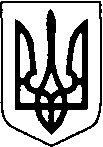 ВОЛОДИМИР-ВОЛИНСЬКА РАЙОННА ДЕРЖАВНА АДМІНІСТРАЦІЯВОЛИНСЬКОЇ ОБЛАСТІРОЗПОРЯДЖЕННЯ ГОЛОВИ 12 січня 2022 року                          м. Володимир                                                 № 05 Про затвердження Положення про щорічний фестиваль традиційної культури «Український коровай-сузір’я» Відповідно до статей 2, 6, 13, 22, 41 Закону України «Про місцеві державні адміністрації», у зв’язку з прийняттям постанови Верховної Ради України від 17.07.2020 року № 807-IX «Про утворення та ліквідацію районів», Закону України від 16.04.2020 № 562-IX «Про внесення змін до деяких законів України щодо визначення територій та адміністративних центрів територіальних громад», з метою збереження традицій, їх локальних осередків, популяризації кращих зразків української музично-пісенної творчості, декоративно-прикладного мистецтва, обміну досвідом територіальних громад Володимир-Волинського району з питань збереження традиційної національної культури:1. ЗАТВЕРДИТИ Положення про щорічний фестиваль традиційної національної культури «Український коровай-сузір'я», що додається.2. Начальнику відділу інформаційної та внутрішньої політики (Юлії Пашковій) забезпечити оприлюднення цього розпорядження на вебсайті районної державної адміністрації.3. Контроль за виконанням цього розпорядження покласти на заступника голови районної державної адміністрації Андрія Сторонського.Голова									           Юрій ЛОБАЧТетяна Михалюк  0982667994                                                                                   ЗАТВЕРДЖЕНО                                                                                   Розпорядження голови                                                                                     райдержадміністрації                                                                                   12 січня 2022 року № 05ПОЛОЖЕННЯпро щорічний фестиваль традиційної національної культури «Український коровай-сузір'я»І. Загальні положенняЩорічний фестиваль традиційної національної культури «Український коровай-сузір'я» (далі - Фестиваль) проводиться з метою збереження традицій, їх локальних осередків, популяризації кращих зразків української музично-пісенної творчості, декоративно-прикладного мистецтва, обміну досвідом з питань збереження традиційної національної культури.Завдання Фестивалю:-	популяризація самобутнього народного звичаю та обряду випікання короваю - головного родинного оберегу;посилення впливу самобутньої культури українського народу, найкращих зразків національного співу та танцю, народних ремесел на формування світогляду і духовності молодого покоління українців;виявлення самобутніх автентичних та сучасних фольклорних колективів, майстрів народних ремесел;надання можливості талановитим народним майстриням з виготовлення короваю проявити свої творчі здібності та бути визнаними в рамках фестивалю, створення сприятливих умов для обміну досвідом;привернення уваги широких кіл громадськості, державних органів,засобів масової інформації з метою відродження і популяризації традиційної культури до стану автентичних та сучасних фольклорних колективів, майстрів народних ремесел, справи виготовлення короваїв;-	розширення культурних, туристичних, інформаційних та ділових зв'язків.II. Організатори Фестивалю1. Засновниками і організаторами Фестивалю є:-Володимир-Волинська районна державна адміністрація;-Володимир-Волинська районна рада;-Володимир-Волинська міська рада;-Нововолинська міська рада;-Устилузька міська рада;-Іваничівська селищна рада;-Локачинська селищна рада;2-Затурцівська сільська рада;-Зимнівська сільська рада;- Литовезька сільська рада;-Оваднівська сільська рада;-Павлівська сільська рада;-Поромівська сільська рада.Для координації організаційної діяльності, підготовки та проведення Фестивалю створюється організаційний комітет.До складу організаційного комітету входять представники Володимир-Волинської районної державної адміністрації, Володимир-Волинської районної ради, Володимир-Волинської міської, Нововолинської, Устилузької міських рад, Іваничівської, Локачинської селищних рад, Затурцівської, Зимнівської, Литовезької, Оваднівської, Павлівської, Поромівської сільських рад, сільськогосподарських товаровиробників (за згодою), громадських організацій (за згодою), засобів масової інформації (за згодою), голова громадської ради району (за згодою),  голови постійних комісій районної ради (за згодою). Співголовами організаційного комітету є голова райдержадміністрації та голова районної ради.Персональний склад організаційного комітету затверджується розпорядженням голови райдержадміністрації.5.	Організаційний комітет:розробляє програму та сценарій проведення Фестивалю; визначає місце та дату проведення Фестивалю; реєструє колективи для участі у Фестивалі; створює належні умови для перебування учасників, гостей Фестивалю;узгоджує емблему Фестивалю, рекламну продукцію;організовує роботу прес-центру протягом проведення Фестивалю, інформує громадськість про хід підготовки та проведення Фестивалю через засоби масової інформації;забезпечує проведення Фестивалю.6. Організаційний комітет оприлюднює оголошення про Фестиваль шляхом розміщення на офіційному веб-сайті райдержадміністрації, публікації у місцевих засобах масової інформації, в якому вказує: дату проведення  Фестивалю, програму Фестивалю, термін подачі заявок для участі у Фестивалі.III. Терміни та місце проведення ФестивалюФестиваль проводиться щорічно восени.2.	Місце проведення Фестивалю визначається шляхом жеребкування серед засновників Фестивалю, які подали заявки.33.	На підставі рішення організаційного комітету голова районної державної адміністрації видає розпорядження про проведення Фестивалю, в якому визначається дата та місце його проведення.IV. Умови проведення та учасники ФестивалюФестиваль є відкритим для всіх учасників.2. Для участі у Фестивалі учасникам необхідно зареєструватися в організаційному комітеті Фестивалю, для чого подати заявку встановленої форми (додається) не пізніше як за 10 днів до дати проведення Фестивалю на адресу відділу гуманітарної політики райдержадміністрації. 3. До участі у Фестивалі запрошуються народні майстрині та професійні кондитери з випікання короваю, вокальні фольклорні гурти, фольклорно-етнографічні ансамблі, танцювальні колективи, солісти-вокалісти, солісти-інструменталісти, народні музики та інструментальні гурти різного складу.4. Вікові категорії учасників не обмежені. Репертуар колективів та окремих виконавців має складатися з творів, що побутують у їхній місцевості.V. Фінансові умови1. Фінансування Фестивалю здійснюється за рахунок коштів, виділених на ці цілі, згідно затвердженого кошторису. Для  проведення  Фестивалю  можна  залучати спонсорські, благодійні та інші кошти,  які не заборонені чинним законодавством України. 2. Витрати на відрядження учасників Фестивалю несуть організації, що направляють, учасники чи спонсори.VI. Нагородження учасників Фестивалю1.	Усі учасники нагороджуються грамотами, подяками, дипломами та сувенірами Фестивалю. Громадські та інші організації, установи мають право за власний рахунок установлювати спеціальні призи, нагороди та премії учасникам Фестивалю за погодженням із організаційним комітетом.2.	Хід проведення Фестивалю висвітлюється на офіційному сайті районної державної адміністрації та у засобах масової інформації.____________________________________________________________4Додатокдо Положення про щорічний фестиваль традиційної національної культури «Український коровай-сузіря» (пункт 2 розділ IV)ЗАЯВКА УЧАСНИКА ФЕСТИВАЛЮ1. Повна назва колективу (місцезнаходження, при якому закладі функціонує).2. Прізвище, повне ім’я та по батькові керівника:__________________________3.Творча характеристика колективу___________________________________________________________________________________________________________________________________________________________________________4. Контакти:Телефон______________Поштова адреса: ______________________________________________E-mail: __________________________________________5.Кількість учасників та віковий склад___________________________З положенням Фестивалю ознайомлений (а):Дата ________                                           Підпис __________